Team FocusTeam-specific information to be added hereSemester OverviewFeel free to add further detail (guest speakers, first subteam updates, etc.).GradingThe premise of VIP is teams working on projects. Much like a real-world team, individual members work on different aspects of the project. Team members range from sophomores through graduate students, from first-time participants to students who have been involved for four or more semesters. The number of credits for which a student is enrolled is considered in grading. Zero-credit students (reserved for paid participation only) participate in the same grading process.Your grade is based on three areas, along with three requirements. Although each student contributes in different ways, you must demonstrate achievements in all three areas below.  We recommend that instructors maintain the weighting below, but encourage you to add items under each category.Documentation and records (33%)Please add items to those below if they are needed for the evaluation of your teamVIP Notebook (not optional);VIP Wiki/blog documentation;Code (via GT GitHub) if team is developing software.Personal accomplishments and contributions to your team’s goals (33%)Please add items to those below if they are needed for the evaluation of your teamQuizzes, learning modules, essays, reports required by your advisor(s);Engagement in project;Pursuit of knowledge necessary for project;Contributions to the technical progress of the team;For more experienced members of the team, contributions to the management of the project may be expected.Teamwork and interaction (33%)Please add items to those below if they are needed for the evaluation of your teamPeer Evaluations;On-time attendance in meetings;Actively contributes to overall team goals;Coordinates activities with other team members;Assists other team members;Team presentation(s).As part of the assessment of the above, each student is required to:Maintain a VIP notebook. Scans of well-maintained VIP notebooks are available on the VIP website. Each student must understand that if work is not documented in their VIP notebook, “Then you didn’t do it,” (i.e. work that is not documented in the notebook will not count toward your grade).Complete the mid-term peer evaluation. This is a web-based form, and links are available on the VIP website. Failure to complete the peer evaluation will result in a full letter grade deduction. Late submissions are not accepted.Complete the final peer evaluation, which will be available for one week during the week preceding finals. Failure to complete the peer evaluation will result in a full letter grade deduction. Late submissions are not accepted.Performance AssessmentsNotes on DocumentationAcademic HonestyThe main principle in VIP academic honesty is that you will not present someone else’s work as your own. Tests and specific assignments (homework, lab assignments, etc.) must be your own work. For other work you are encouraged to consult whatever sources are helpful in learning and understanding the issues associated with the material, but you should always provide appropriate references and citations where such material is included in your VIP notebook, programming code, presentations, etc.    Additionally, to provide a good working environment for all students, you’re expected to adhere to rules given here, posted, or disseminated in class. Academic Honesty is taken seriously and failure to follow these principles will result in disciplinary actions as stated in the Student/Faculty Handbook.Accommodations for Students with DisabilitiesGeorgia Tech offers accommodations to students with disabilities. If you need a classroom accommodation, please make an appointment with the Office of Disability Services (www.disabilityservices.gatech.edu). If you have an accommodation letter from ODS, please provide your team advisor with a copy of your accommodation letter and discuss with them how your accommodations will be applied. This should be done as early as possible in the semester.Labs and FacilitiesVIP has rooms and equipment that are shared by many VIP teams. In order to provide a good working environment, the following rules apply to anyone with access to these rooms and equipment:The room priorities are:Scheduled team meetings, lectures, and learning modules;Weekly sub-team meetings (multiple groups can use rooms at same time);Video conferences or special meetings with VIP stakeholders;Other project-related work (multiple groups can use rooms at same time).
Room schedules can be viewed on the VIP website.While the above priorities indicate which events take precedence, a good neighbor policy on using the rooms applies. If you need to access computers, equipment, or work on a project in the room while other activities are going on (sub-team meetings, etc.), you are welcome to do so as long as it does not disrupt a scheduled activity. Similarly, multiple groups may use a VIP room at the same time. Also, where it does not disrupt one of the above uses, VIP participants may use the rooms for other activities such as studying.
Everyone is expected to pitch in to keep the rooms clean. Food is allowed in the rooms provided any spills or messes are cleaned immediately. The rooms are monitored by camera, and staff will pull videos to identify offenders. Gum is a particular problem especially in carpeted rooms. Do not place used gum anyplace other than in a trash can.
The rooms have equipment both for general use and for specific teams. General use equipment includes the projector in Klaus 1440, and monitors in VL 465 ad VL 463B. Other equipment may be for general use or dedicated to a team specific purpose; some equipment may be general use one semester and assigned to a team another semester. If you are unsure of whether equipment is available for general use, contact the VIP trouble-ticket system at 
vip-request@ece.gatech.edu. You should only use equipment for the designated purpose. Some equipment may pose personal hazards if used inappropriately!Equipment owned by the VIP Program may not be removed from a VIP room without completed an equipment loan agreement, which would need to be approved by one of the VIP Directors. To request permission, email vip-request@ece.gatech.edu.You will be responsible for the replacement cost of any equipment not returned in good condition.You must be sure you know how to operate the equipment safely. Written approval to use the equipment does not indicate that the team advisor has reviewed equipment use and safety. You are responsible for knowing the hazards and safe operation of any equipment you use.Computer accounts are issued for your use only. You may not share computer accounts with anyone else, even another team member. All computer usage is subject to rules and policies of Georgia Tech, the University System of Georgia Board of Regents, and the State of Georgia. Additionally, you are expected to be considerate of other users. Computer permissions are not authoritative. For example, just because you have file access to something does not indicate that it is appropriate for you to read or modify that file.
Buzz-card access to VIP facilities is a privilege contingent on abiding by the above rules. Buzz-card access is logged, and rooms are video recorded. Be aware that if there is a problem (theft, vandalism, or simply a mess left in a room), the logs and video records will be consulted. Do not allow unknown people to access VIP facilities. Be sure to secure the facilities (i.e. close the door) when you leave.VIP Syllabus • Spring 2023Vertically Integrated Projects Program • vip.gatech.eduTeam Name_______________Team Meetings_time & location______Instructorname______________email______________phone______________Office Hours & Location_______________Each team will determine working times, designated as “sub-team meetings.” Students are responsible for participating in their team and sub-team meetings. If you miss any meeting, you are responsible for knowing what occurred in that meeting, typically by discussing it with other team members. An excused absence does not relieve you of that responsibility.About VIPThe Vertically-Integrated Projects (VIP) Program operates in a research and development context. Undergraduate students that join VIP teams earn academic credit for their participation in design/discovery efforts that assist faculty and graduate students with research and development issues in their areas of expertise. The teams are: Multidisciplinary - drawing students from all disciplines on campus; Vertically-integrated - maintaining a mix of sophomores through PhD students each semester; Long-term - each undergraduate student may participate in a project for up to three years and each graduate student may participate for the duration of their graduate career. The continuity, technical depth, and disciplinary breadth of these teams are intended to: Provide the time and context necessary for students to learn and practice many different professional skills, make substantial contributions to the project, and experience many different roles on a large, multidisciplinary VIP team.Support long-term interaction between the graduate and undergraduate students on the team. The graduate students mentor the undergraduates as they work on VIP projects embedded in the graduate students' research.Enable the completion of large-scale projects that are of significant benefit to faculty members' research programs.Learning ObjectivesThrough VIP students will:Learn and practice professional skills;Make substantial contributions to the team project;Experience different roles on a large, multidisciplinary team.WeekDateFor class meetings, you can replace the “week of __” with the dates your team meets.Activity/EventWeek 1Week of Jan 9IntroductionsOverview of team’s workDiscussion of semester goalsWeek 2Week 3Week of Jan 16Week of Jan 23Sub-team selections finalizedSub-team meeting times finalizedVerification of Student Participation in Class. Due by Friday at 4pmWe are piloting a new notebook grading rubric (optional, not required). Instructors who use the rubric are encouraged to have students self-grade their VIP notebooks with the rubric early in the semester.  This will help students understand grading criteria and give them the opportunity to improve.  You don’t necessarily need to re-grade them. They could be added to notebooks with a spot-check during class.Timing: We suggest doing it fairly early to give students time to improve before the mid-term notebook collection.  Remove the following two rows if you won’t have students self-grade with the rubric.We are piloting a new notebook grading rubric (optional, not required). Instructors who use the rubric are encouraged to have students self-grade their VIP notebooks with the rubric early in the semester.  This will help students understand grading criteria and give them the opportunity to improve.  You don’t necessarily need to re-grade them. They could be added to notebooks with a spot-check during class.Timing: We suggest doing it fairly early to give students time to improve before the mid-term notebook collection.  Remove the following two rows if you won’t have students self-grade with the rubric.We are piloting a new notebook grading rubric (optional, not required). Instructors who use the rubric are encouraged to have students self-grade their VIP notebooks with the rubric early in the semester.  This will help students understand grading criteria and give them the opportunity to improve.  You don’t necessarily need to re-grade them. They could be added to notebooks with a spot-check during class.Timing: We suggest doing it fairly early to give students time to improve before the mid-term notebook collection.  Remove the following two rows if you won’t have students self-grade with the rubric.Week 3xxAssignment: Self-grade VIP notebook with rubricWeek 4Week 7xxWeek of Feb 20Due: Self-graded rubricWeb-based peer-evaluations released for students to complete. Online form closes at 4PM Friday this week. Late submissions will not be accepted. Week 7Monday, Feb 20Midterm grades for 2000-level courses due in OSCAR (S for satisfactory, U for unsatisfactory).Week 7 or 8Week of Feb 20 or Feb 27Turn in VIP notebooks at team meeting for mid-term gradingYou’ll want to have the notebooks in hand when you review peer evaluations (close at the end of week 7) and do midterm grading/feedback. The timing of notebook collection depends on when you plan to grade and what day of the week your team meets.  Week 7Week of Feb 20Midterm presentations (if you do them)Week preceding finalsApr 17 – Apr 26Open       CloseWeb-based peer-evaluations released for students to complete. Online form closes at 4PM on Wednesday.Late submissions will not be acceptedLast week of classApr 17 – Apr 26Final presentationsTurn in VIP notebooks at team meeting for final gradingFinals WeekApr 27 – May 4No final. No assignments.Performance assessments will be done once at mid-terms and again at the completion of the semester. The mid-term assessment is advisory.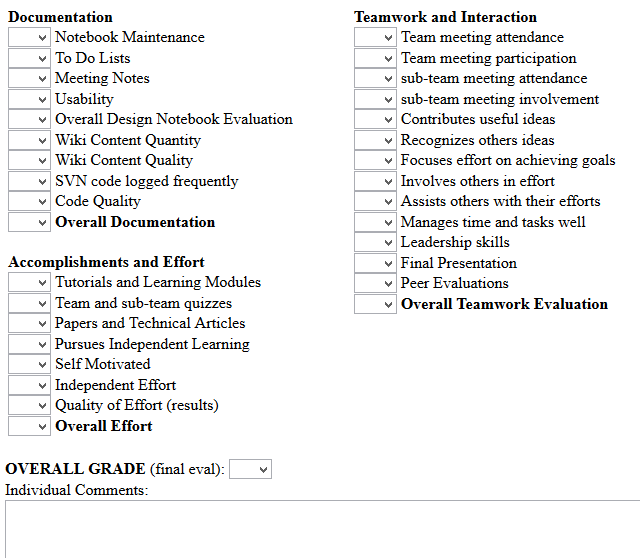 Notebook MaintenanceThe notebook must be a bound notebook, with a sewn or glued binding, such as a composition book or lab notebook.Your name, your project's name, your contact info, and your team members' contact info must be recorded on the outer or inside cover.Each page must be numbered, dated, and signed. To-Do List MaintenanceMaintain check-boxes for items to be done.Check-off and date items when done.  Meeting NotesFor meeting notes, include check-boxes for items for which you are responsible and deadlines for your sub team and the overall team.  UsabilityWill your VIP notebook be of use to people who join the team later and need to refer to it? This includes legibility, intelligible technical and meeting notes, and overall organization.OverallAn overall rating of your notebook. (Detailed design notes, design decisions, copies of or pointers to code that you wrote, records of important websites, etc.)  Wiki contentWiki content refers to documentation produced online, either through the VIP wiki site, T-square, or other VIP-approved site.  GT GitHub (if student is developing software)GitHub code refers to code produced and checked into the GT GitHub or other VIP-approved code repository. The frequency, quantity and quality of contributions are evaluated.